Zajęcia  w ramach pomocy psychologiczno-pedagogicznej 8.12.2020r.Witam Konrad :)Przesyłam Ci kilka wierszyków tematycznie związanych z nadchodzącymi świętami. Wiem,że na pewno pomagasz mamie w domowych porządkach, ale gdy znajdziecie chwilkę czasu, to poproś osobę dorosłą o przeczytanie. Wybierz 1 wierszyk, który Ci się podoba, wydrukuj i pokoloruj.Proszę , abyś wykonał 3 dowolne ćwiczenia języka np.zlizywanie czekolady językiem, śpiewanie dowolnej kolędy na la,la ,la.......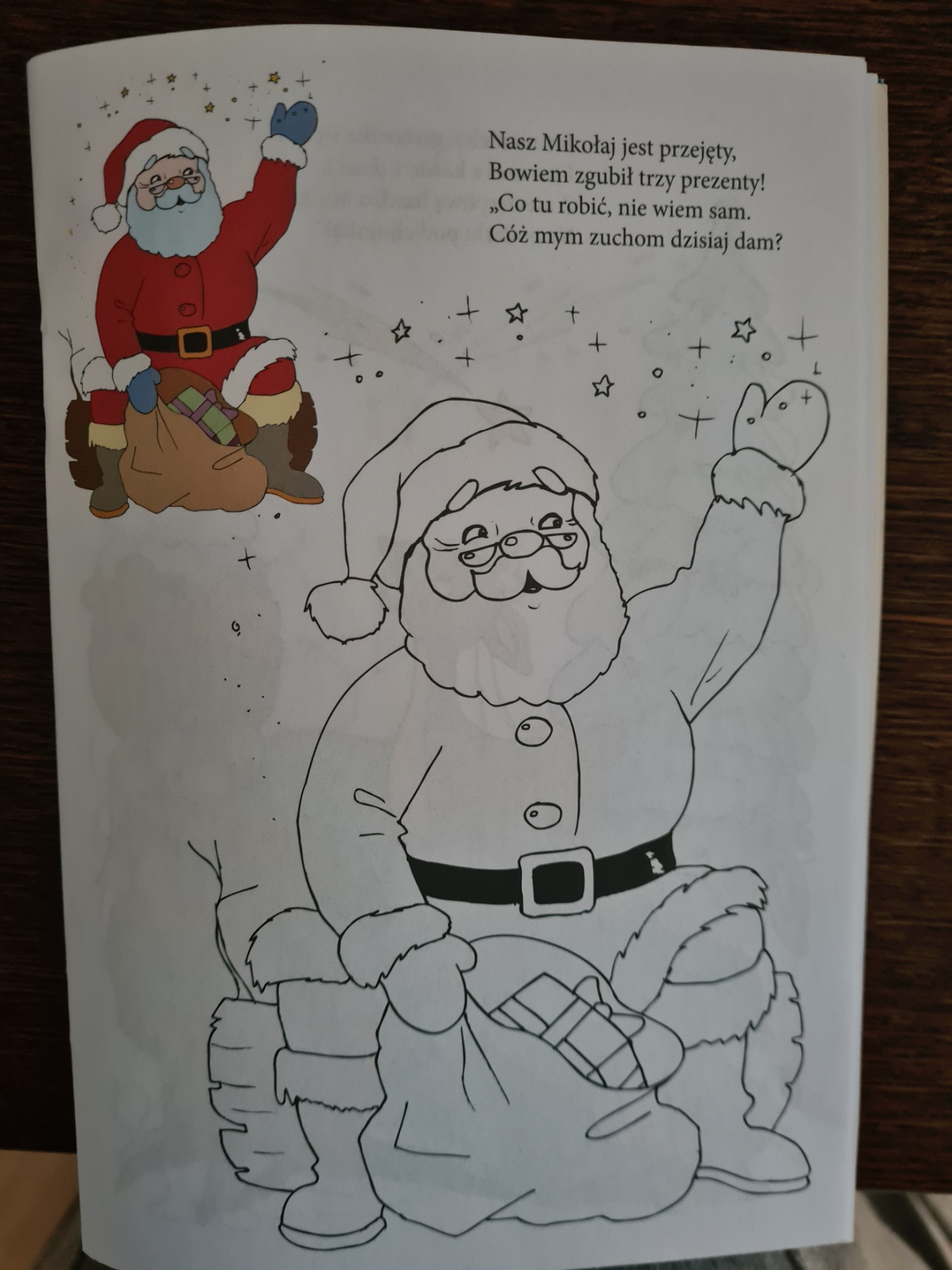 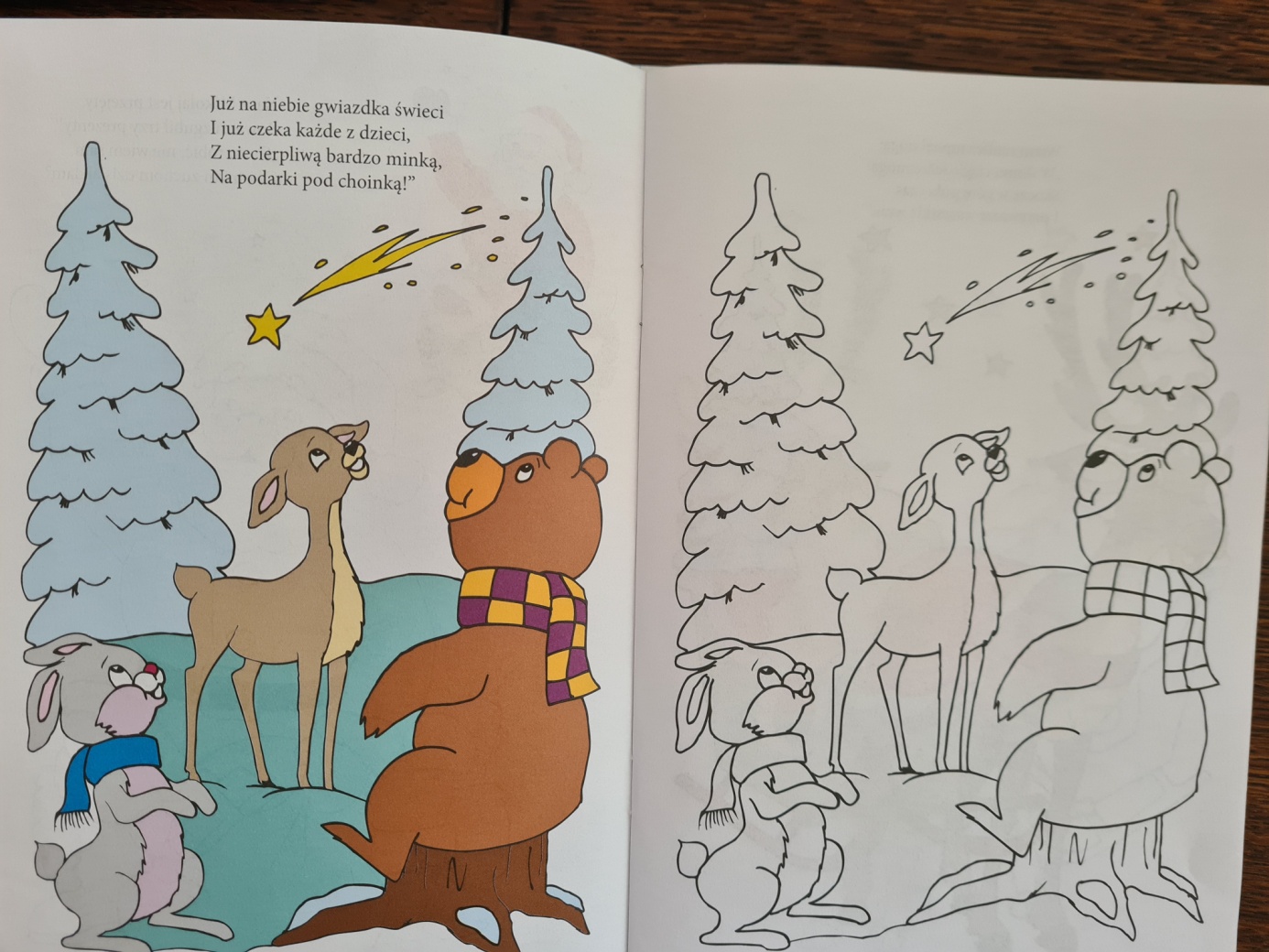 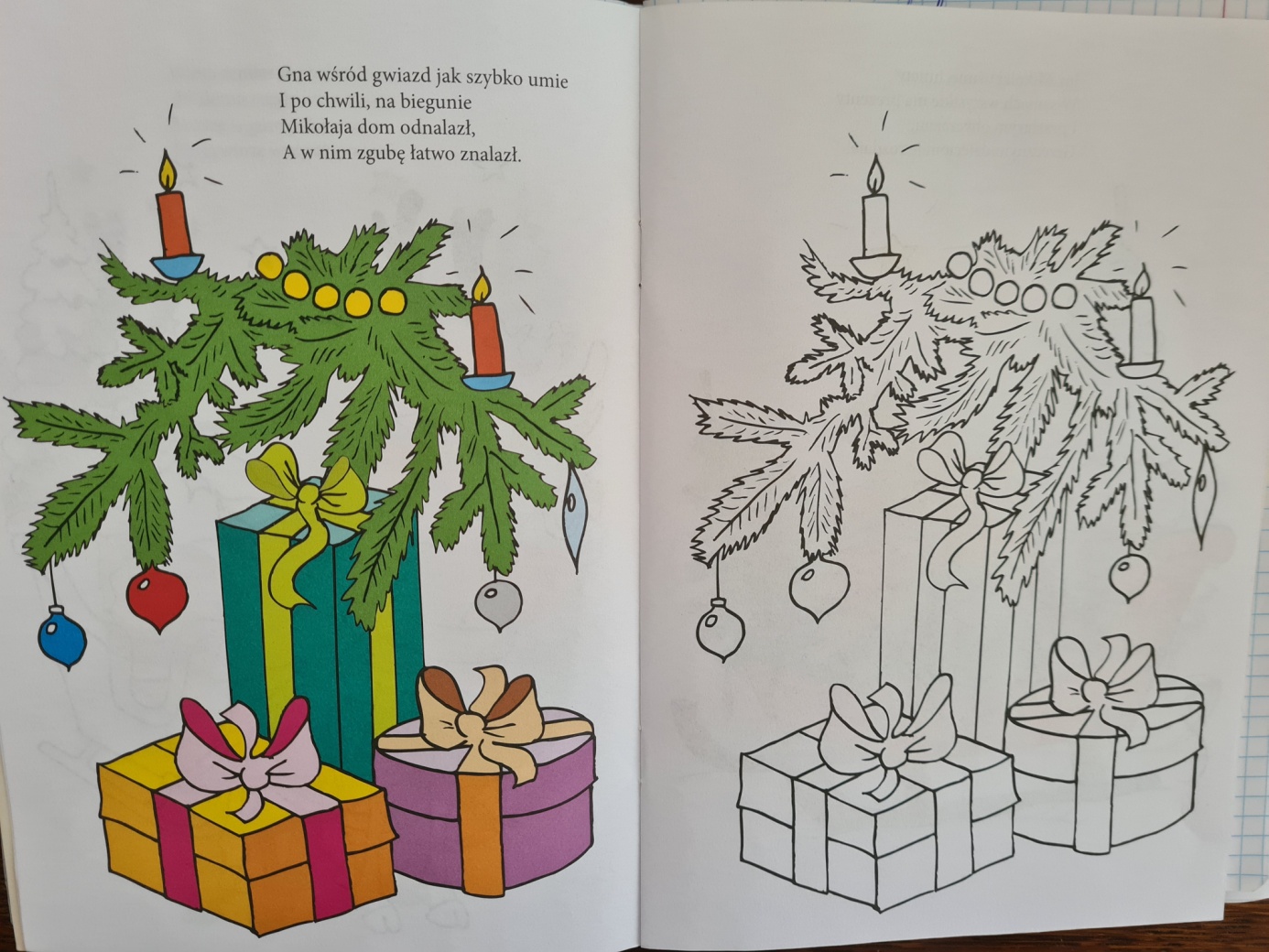 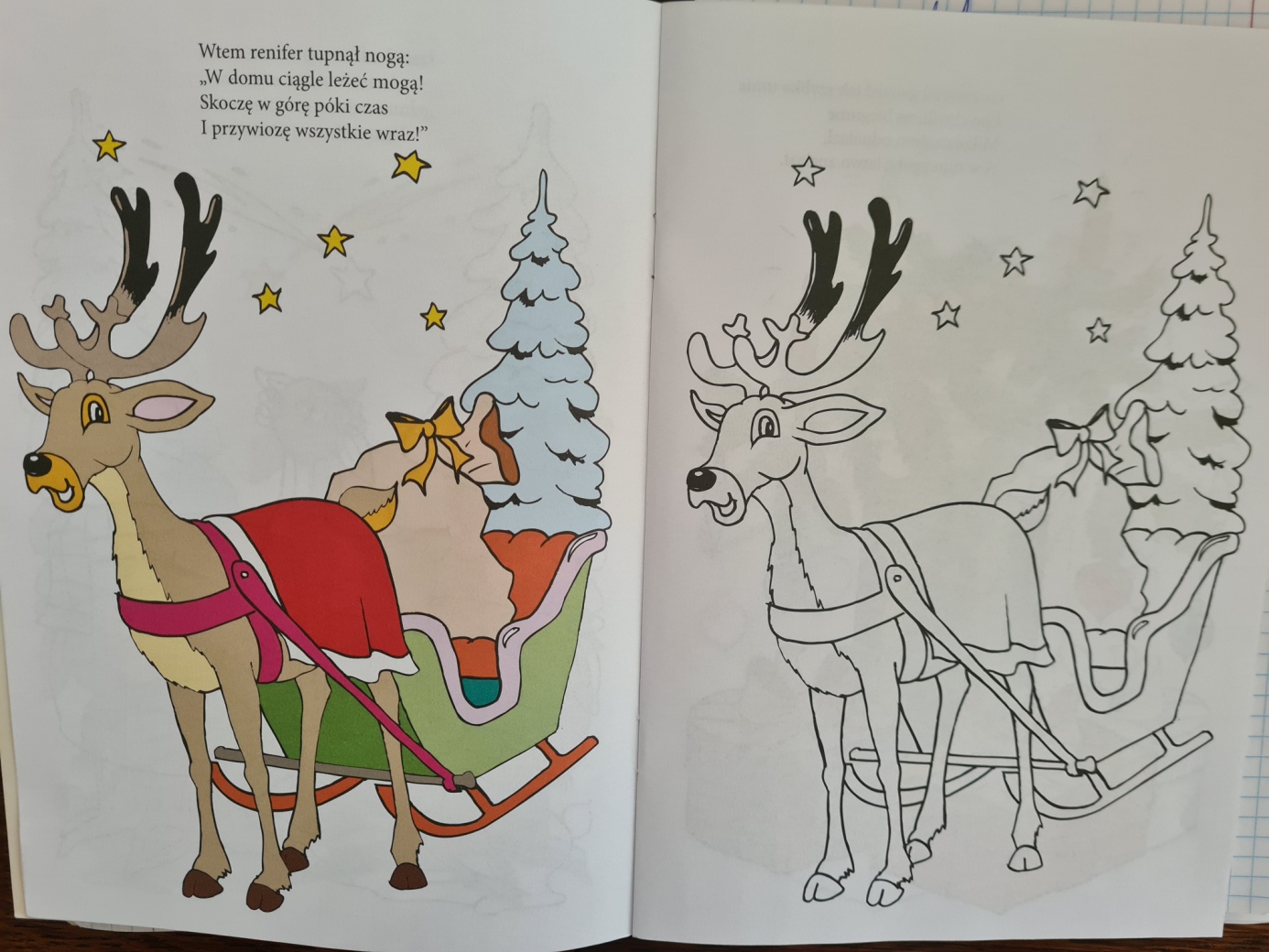 